Lori Brett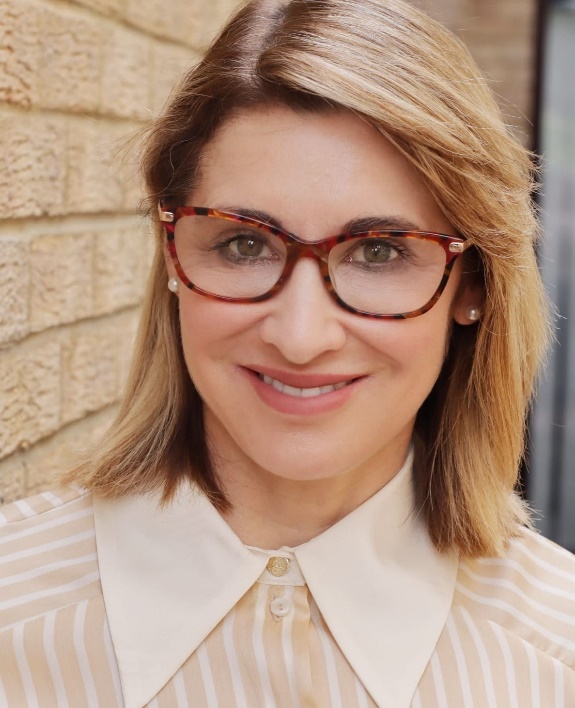 Known As: Lorraine BrettLocation: Bedfordshire Contact: 07834519151Email: lori@lorib.uk  IMDb: 6411779Spotlight: 6019-9087-4178Agent: GLS Talent Management Contact: 07780531881Eyes: Hazel Hair: Blonde Height: 5ft 8 (173cm)Playing Age: 35-45 TrainingActors Café, One to One Development & Workshops 2020                                                     London Actors Workshop, Acting for TV & Film 2019                                                                 AWM Masterclass, Screen, Method, Audition Technique 2018-2019                                        City Lit, Advance Screen Acting 2018                                                                                                City Academy, Improvisation 2018Recent Performance ExperienceYear                   Role                        Production                  Company                                 TypePending              Susan                         Supply Life                      Dirty Jack                                     OnlinePending            Caroline Wickford     The Apocalypse Box      Amber Pictures                           Film2023                 Linda Robinson          Golden Stripes               Lazer Picture                                Film2023                 Spiritual Psychic        Kasamba                         Oleg Beside Productions            Online2023                 Aunt Sally                  Diary of a Football Hooligan    Edd Chettleburgh            Film2022                 Shopper Friend        Merry Hill Christmas      Scott Burnett                               Commercial2022                 Nurse                         NHS Training Academy                                                        Modelling2022                 Spy Danni                  Casino Heist                    Kevin McDonagh                        Film2022                 Passenger                  See the World in Widescreen     P&O Cruises                 Commercial2022                 Mrs Ruler                  Johnny TwoShoes             Level7en Productions              FilmSkillsDBS: Yes                Passport: Yes           Driver Licence: Yes       Qualifications: Personal Trainer             Dance: Basic        Fitness: Intermediate                                                                                                                                         Accents: American Std, English Std, English RP, West Country, Estuary English